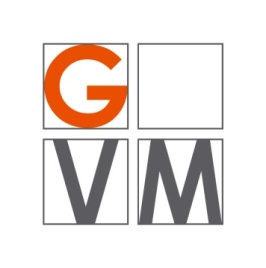 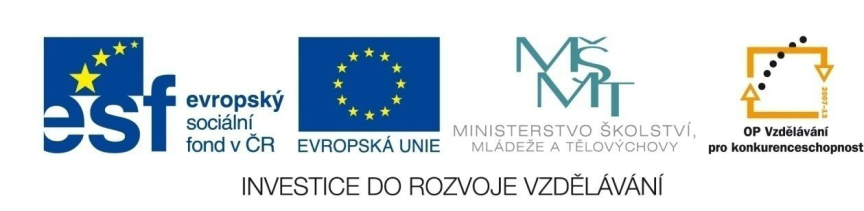 ProjektŠABLONY NA GVMGymnázium Velké Meziříčíregistrační číslo projektu: CZ.1.07/1.5.00/34.0948IV-2     Inovace a zkvalitnění výuky směřující k rozvoji matematické gramotnosti žáků středních školUŽITÍ GONIOMETRICKÝCH VZORCŮŘešené příklady:1) Aniž určíte hodnotu x, vypočtěte hodnoty goniometrických funkcí , je-li Řešení:Při řešení využijeme vzorce:	(1)       	(2)    	(3) 	(4) Nejdříve si vypočteme pomocí vztahu (1) hodnotu , která bude vzhledem k podmínce pro x záporná. Ze vztahu (3) vypočteme :Ze vztahu (4) vypočteme :Pomocí vztahu (2) a předcházejících dvou výsledků vypočteme Vztah (3) využijeme i pro výpočet :Podobně využijeme vztah (4) pro stanovení hodnoty :Závěr:2) Dokažte, že pro přípustné hodnoty  platí: Řešení:Pomocí vhodných vzorců budeme upravovat levou stranu rovnosti tak, abychom získali výraz na pravé straně.Rovnost je platná.Nyní je nutné stanovit, pro která  rovnost platí.Platí následující podmínky:- musí být definována funkce 		spojit do jedné podmínky- musí být definována funkce 	- musí platit Obě zvýrazněné podmínky lze spojit a vyjádřit ve tvaru: 3) Pomocí vhodných goniometrických vzorců upravte výraz:Řešení: V 1. kroku úprav použijeme následující vzorce:(1) (2) Získáme výraz:Vykrátíme, známé hodnoty vyčíslíme a podíl funkcí  a  nahradíme funkcí  a získáme:Zbývá už jenom podmínka:4) Určete pravdivostní hodnotu výroku:Řešení:Úpravami jsme dospěli od levé strany k pravé, výrok je pravdivý.5) Zjednodušte výrazy a stanovte podmínky:Řešení:Při úpravě 1. výrazu použijeme vzorce pro dvojnásobný úhel.Podmínky:Všechny podmínky jsou obsaženy v první z nich.Při úpravě 2. výrazu uplatníme definici funkce  a ve jmenovateli si vytkneme (-1).V získaných výrazech bychom měli vidět vzorce pro dvojnásobný úhel.Podmínky:musí být definována funkce musí být definována funkce musí platit Označené podmínky platí současně.Příklady k procvičování:1) Aniž určíte hodnotu x, určete hodnoty goniometrických funkcí , je-li správné řešení: 2) Ukažte, že pro všechna  platí rovnost: 3) Pomocí vhodných goniometrických vzorců upravte výraz a stanovte podmínky:správné řešení:4) Pro  vypočtěte hodnotu výrazu: 
správné řešení: 5) Určete pravdivostní hodnotu výroku:správné řešení: výrok je pravdivýnápověda: 6) Zjednodušte výrazy a stanovte podmínky:správné řešení:Použité zdroje a literatura:ODVÁRKO, Oldřich. Matematika pro gymnázia – Goniometrie. 4. vydání. Praha: Prometheus, 2008. ISBN 978-80-7196-359-2.PETÁKOVÁ, Jindra a Leo BOČEK. Matematika: příprava k maturitě a k přijímacím zkouškám na vysoké školy. 1. vyd. Praha: Prometheus, 1998, 303 s. Učebnice pro střední školy (Prometheus). ISBN 80-719-6099-3.FUCHS, Eduard a Josef KUBÁT. Standardy a testové úlohy z matematiky pro čtyřletá gymnázia: příprava k maturitě a k přijímacím zkouškám na vysoké školy. 1. vyd. Praha: Prometheus, 1998, 147 s. Učebnice pro střední školy (Prometheus). ISBN 80-719-6095-0.KUBÁT, Josef, Dag HRUBÝ a Josef PILGR. Sbírka úloh z matematiky pro střední školy: maturitní minimum. 1. vyd. Praha: Prometheus, 1996, 195 s. Učebnice pro střední školy (Prometheus). ISBN 80-719-6030-6.SCHMIDA, Jozef a KOL. Sbírka úloh z matematiky pro II. ročník gymnázií. 2. vydání. Praha: SPN, 1991. ISBN 80-04-25485-3.BUŠEK, Ivan. Řešené maturitní úlohy z matematiky. 1. vydání. Praha: SPN, 1985. BENDA, Petr. A KOL. Sbírka maturitních příkladů z matematiky. 8. vydání. Praha: SPN, 1983. VEJSADA, František a František TALAFOUS. Sbírka úloh z matematiky pro gymnasia. 1. vydání. Praha: SPN, 1969. POLÁK, Josef. Přehled středoškolské matematiky. 4. vydání. Praha: SPN, 1983. AutorJana HomolováJazykčeštinaDatum vytvoření19. 1. 2014Cílová skupinažáci 16 – 19 letStupeň a typ vzdělávánígymnaziální vzděláváníDruh učebního materiáluvzorové příklady a příklady k procvičeníOčekávaný výstupžák ovládá goniometrické vzorce a umí je aplikovat při úpravách výrazů a řešení rovnic i nerovnic a dalších příkladůAnotacemateriál je vhodný nejen k výkladu a procvičování, ale i k samostatné práci žáků, k jejich domácí přípravě, velké uplatnění najde zejména při přípravě žáků k maturitní zkoušce